7 Moves for Fat LossChallenge Fat Loss WorkoutIf you’re looking for a workout for your blog or want to send one in an email, you’ll find one below.Here’s the Youtube link: http://youtu.be/tbFS7GDq8wgHere’s a bodyweight Challenge Fat Loss style workout that is perfect for beginner through advanced people.Set your timing device for:Advanced -  40 seconds work/10 seconds restIntermediate – 30 seconds work/10 seconds restBeginner – 20 seconds work/10 seconds restDo these exercises:Cross body mountain climberPrisoner reverse lungeDouble jump burpeeOver head 1.5 squatGet upSit out or mountain climberPlank alternate leg liftRest as needed between setsDo up to 5 roundsHere are some photo descriptions that can be used in an email or blog post: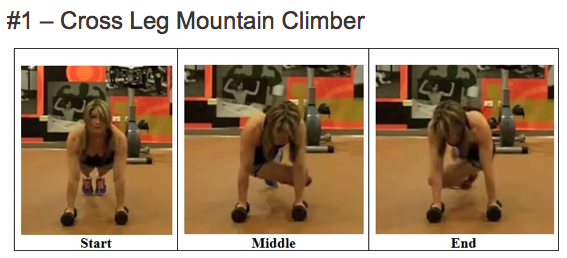 http://challengeworkouts.com/wp-content/uploads/2014/04/cross-leg-mtn-clmbr.png -High plank position, cross the leg under the body to opposite elbow#2 - Prisoner Reverse Lunge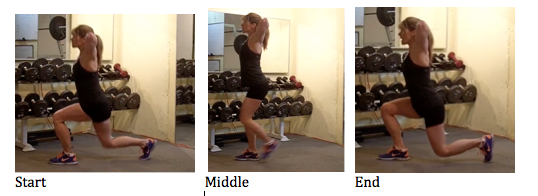 http://challengeworkouts.com/wp-content/uploads/2014/04/pris-rev-lunge-abc.png-Hands on the head and squeeze elbows back-Step back with one foot, drop knee to the floor-Maintain 90 degree angle at the ankle, knee and hip-Return to standing by stepping up on front heel-Repeat on the other side#3 – Double Jump Burpee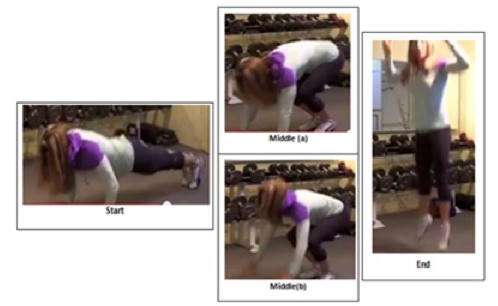 http://challengeworkouts.com/wp-content/uploads/2014/04/burpee-double-jump.png -Standing position-Drop hands to the floor, shoot legs back into a high plank -Squat thrust legs back towards hands and jump, repeat jump#4 – Over head 1.5 Squat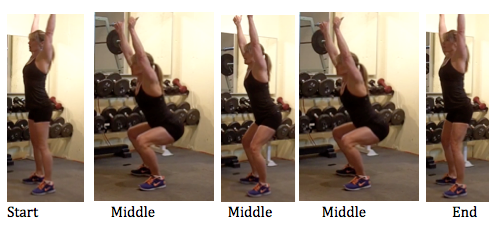 http://challengeworkouts.com/wp-content/uploads/2014/04/OH-1.5-sq-abc.png -Standing position with arms overhead, elbows straight, hands over shoulders-Squat hips back to 90 degrees or more-Come up halfway, go back into full squat position-Stand up, repeat#5 – Get Up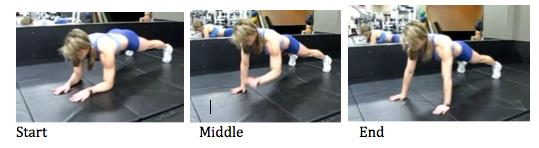 http://challengeworkouts.com/wp-content/uploads/2014/04/get-up-abc.png -Start in high plank position-Drop to low plank position-Alternate the arm that ‘gets up’ first#6 – Sit Out (or mountain climber)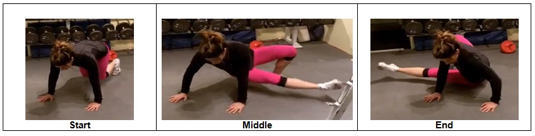 http://challengeworkouts.com/wp-content/uploads/2013/04/sit-out-description.png -Start in a plank like position with knees close to the elbows-Rotate hips and shoot extended leg to the side, dropping the hip to the floor-Optional: lift arm-Bring the leg back to start postion-Repeat opposite side#7 – Plank Alternate Leg Lift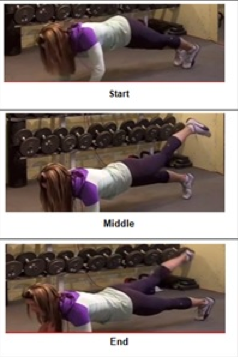 http://challengeworkouts.com/wp-content/uploads/2014/04/plank-alt-leg-lift.png -Plank position-Lift one leg at a time slowly alternating